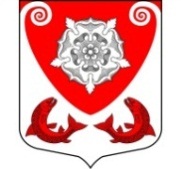 МЕСТНАЯ  АДМИНИСТРАЦИЯМО РОПШИНСКОЕ СЕЛЬСКОЕ ПОСЕЛЕНИЕМО ЛОМОНОСОВСКОГО  МУНИЦИПАЛЬНОГО РАЙОНАЛЕНИНГРАДСКОЙ ОБЛАСТИП О С Т А Н О В Л Е Н И Е№ 27от 03.02.2017 г.Об утверждении   норматива   стоимостиодного квадратного метра  общей площади жилья на территории МО Ропшинское сельское поселение на 1 квартал 2017 годаВ целях реализации на территории муниципального образования Ропшинское сельское поселение   федеральных, региональных и муниципальных   целевых программ, направленных на улучшение жилищных условий  граждан, в соответствии  с Распоряжением  комитета по строительству Ленинградской области от 04  декабря 2015 года № 552  «О мерах по обеспечению полномочий комитета по строительству Ленинградской области по расчету размера  субсидий и социальных выплат, предоставляемых за счет средств областного бюджетаЛенинградскойобластиврамкахреализациинатерриторииЛенинградскойобластифедеральныхцелевыхпрограммигосударственныхпрограммЛенинградскойобласти» и утвержденных методических  рекомендаций  по определению норматива  стоимости одного квадратного метра общей площади жилья в муниципальных образованиях Ленинградской области и стоимости одного квадратного метра общей площади жилья в сельской местности Ленинградской области, в рамках реализации подпрограммы «Обеспечение жильем молодых семей»  федеральной целевой программы «Жилище» на 2015-2020годы, подпрограмм «Жилье для молодежи» и «Поддержка граждан, нуждающихся вулучшении жилищных условий, на основе принципов ипотечного кредитования в Ленинградской области» государственной программы Ленинградской области «Обеспечение качественным жильем граждан на территории Ленинградской области», местная администрация МО Ропшинское сельское поселениеПОСТАНОВЛЯЕТ:1. Утвердить норматив одного квадратного метра   общей площади жилья  на территории муниципального образования Ропшинское сельское поселение  в 1 квартале  2017 года  для участников подпрограммы «Обеспечение жильем молодых семей»  федеральной целевой программы  «Жилище» на 2015-2020годы, подпрограмм «Жилье для молодежи» и «Поддержка граждан, нуждающихся в улучшении жилищных условий, на основе принципов ипотечного кредитования в Ленинградской области» государственной программы Ленинградской области «Обеспечение качественным жильем граждан на территории Ленинградской области» в размере 42006 руб., определенный   для Ленинградской области Приказом министерства  строительства и жилищно-коммунального хозяйства Российской федерации  № 1003/пр от 22.12.2016г.2. Настоящее Постановление   вступает в силу с момента официального опубликования  (обнародования) в средствах массовой информации и  на официальном сайте МО Ропшинское сельское поселение по электронному адресу:wwwофициальнаяропша.рф.3. Контроль за исполнением данного постановления возложить на заместителя  главы  местной администрации Л.Ю. Смирнову.Глава местной администрацииМО Ропшинское сельское поселение                                 Р.М. Морозов Исп. Михайлова В.А.Тел. (81376)72-224МЕСТНАЯ  АДМИНИСТРАЦИЯМО РОПШИНСКОЕ СЕЛЬСКОЕ ПОСЕЛЕНИЕМО ЛОМОНОСОВСКОГО  МУНИЦИПАЛЬНОГО РАЙОНАЛЕНИНГРАДСКОЙ ОБЛАСТИП О С Т А Н О В Л Е Н И Е№ 28от 03.02.2017 г.Об утверждении     стоимостиодного квадратного метра  общей площади жилья на территории МО Ропшинское сельское поселениена  2017 годВ целях реализации на территории муниципального образования Ропшинское сельское поселение   федеральных, региональных и муниципальных   целевых программ, направленных на улучшение жилищных условий  граждан, в соответствии  с Распоряжением  комитета по строительству Ленинградской области от 04  декабря 2015 года № 552  «О мерах по обеспечению полномочий комитета по строительству Ленинградской области по расчету размера  субсидий и социальных выплат, предоставляемых за счет средств областного бюджета Ленинградской области в рамках реализации на территории Ленинградской области федеральных целевых программ и государственных программ Ленинградской области» и утвержденных методических  рекомендаций  по определению норматива  стоимости одного квадратного метра общей площади жилья в муниципальных образованиях Ленинградской области и стоимости одного квадратного метра общей площади жилья в сельской местности Ленинградской области, в рамках реализации федеральной целевой  программы «Устойчивое развитие сельских территории на 2014-2017 годы и на период до 2020 года»  и подпрограммы «Устойчивое развитие сельских территории на 2014-2017 годы и на период до 2020 года»  государственной программы Ленинградской области «Развитие сельского хозяйства Ленинградской области на 2013-2020 годы»,  местная администрация МО Ропшинское сельское поселение                                                                    ПОСТАНОВЛЯЕТ:1. Утвердить стоимость одного квадратного метра   общей площади жилья  на территории муниципального образования Ропшинское сельское поселение  на 2017 год   для участников федеральной целевой программы «Устойчивое развитие сельских территории на 2014-2017 годы и на период до 2020 года»  и подпрограммы «Устойчивое развитие сельских территории на 2014-2017 годы и на период до 2020 года»,  государственной программы Ленинградской области «Развитие сельского хозяйства Ленинградской области на 2013-2020 годы»  в размере 42006 руб., определенный для Ленинградской области Приказом министерства строительства и жилищно-коммунального хозяйства Российской Федерации №1003/пр от 22.12.2016г.2. Настоящее Постановление   вступает в силу с момента официального опубликования  (обнародования) в средствах массовой информации и  на официальном сайте МО Ропшинское сельское поселение по электронному адресу:www.официальнаяропша.рф.3. Контроль за исполнением данного постановления возложить на заместителя  главы  местной администрации Л.Ю. Смирнову.Глава местной администрацииМО Ропшинское сельское поселение                                                     Р.М. МорозовИсп. Михайлова В.А.тел. (81376)72-224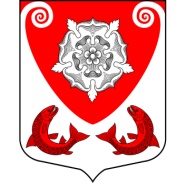 МЕСТНАЯ  АДМИНИСТРАЦИЯМО РОПШИНСКОЕ СЕЛЬСКОЕ ПОСЕЛЕНИЕМО ЛОМОНОСОВСКОГО  МУНИЦИПАЛЬНОГО РАЙОНАЛЕНИНГРАДСКОЙ ОБЛАСТИП О С Т А Н О В Л Е Н И Е№ 39от  22.02.2017 г.О внесении изменений и дополнений в постановление  местной администрации МО Ропшинское сельское поселение от 03.02.2017 года № 28  «Об утверждении     стоимости одного квадратного метра  общей площади  жилья на территории МО Ропшинское сельское поселение на  2017 год»          В соответствии с Методическими рекомендациями по определению норматива стоимости одного квадратного метра общей площади жилья в муниципальных образованиях Ленинградской области и стоимости одного квадратного метра общей площади жилья в сельской местности Ленинградской области, от 04.12.2015 года № 552 « О мерах по обеспечению осуществления полномочий комитета по строительству размера субсидий и социальных выплат, предоставляемых за счет средств областного бюджета Ленинградской области в рамках реализации на территории Ленинградской области  федеральных целевых программ и государственных программ Ленинградской области», муниципальных программ, направленных на улучшение жилищных условий граждан, местная администрация МО Ропшинское сельское поселениеПОСТАНОВЛЯЕТ:1. Внести следующие изменения и дополнения в постановление от 03.02.2017 года № 28 «Об утверждении     стоимости одного квадратного метра  общей площади жилья на территории МО Ропшинское сельское поселение на  2017 год»:     1.1. Пункт 1. Дополнить подпунктом 1.1. « 1.1. Утвердить расчет показателя стоимость одного квадратного метра общей площади жилья в Ропшинском  сельском   поселении Ломоносовского муниципального района Ленинградской области  на 2017 год  в размере -  59 492 руб. (пятьдесят девять тысяч четыреста девяносто два рубля), согласно приложению».     1.2. Дополнить Приложением 1, согласно приложению.2.  Опубликовать данное постановление на официальном сайте поселения.3.  Настоящее Постановление вступает в силу с момента опубликования. И.о. главы местной администрации МО Ропшинское  сельское поселения                                                Л.Ю. СмирноваИсп. Михайлова В.А.Тел.8(81376)72224 Приложение 1к Постановлению местной администрации МО Ропшинское сельское поселениеот 22.02.2017г. № 39Расчет показателястоимости одного квадратного метра общей площади жильяна территории муниципального образования Ропшинское сельское поселение  ФСТ кв.м = ФСТЖ/Пл *ИФактическая стоимость 1 кв.м. 1 кв.м = 4 100 000/72,5*5,2= 59 492  И -  показатель инфляции- 5,2 показатель инфляции.Фактическая стоимость жилого помещения, построенного приобретенного гражданами в течение года, предшествующего планируемому году реализации программы по данным соседних поселенийФСЖТ = ∑ФСТЖмо/G  ФСЖТ = 4 100 000 руб.- 72,5  кв.м. : 1 = 4 100 000 руб.Примечание:В соответствии с п.2.2  раздела II  Методических рекомендаций по расчету  стоимости одного квадратного метра общей площади жилья в муниципальных образованиях Ленинградской области и стоимости одного квадратного метра  общей площади жилья в сельской местности Ленинградской области, взят расчет стоимости одного квадратного метра общей площади жилья Горбунковского СП - 4 100 000 руб.- 72,5  кв.м. – 1 семья.Наименование муниципального образования (поселения)Фактическая стоимость 1 кв.м. общей площади жилья (ФСТ квм)Расчетные показателиРасчетные показателиНаименование муниципального образования (поселения)Фактическая стоимость 1 кв.м. общей площади жилья (ФСТ квм)ФСТЖПл, кв.м.МО Ропшинское сельское поселение59 492 руб.4 100 000 руб.72,5